3.pielikums Atklātā iepirkuma “Nekultivēto zālāju pļaušana Ventspils brīvostas teritorijā” id. Nr. VBOP 2020/62Pļaušanas darbu izpildes vietu shēma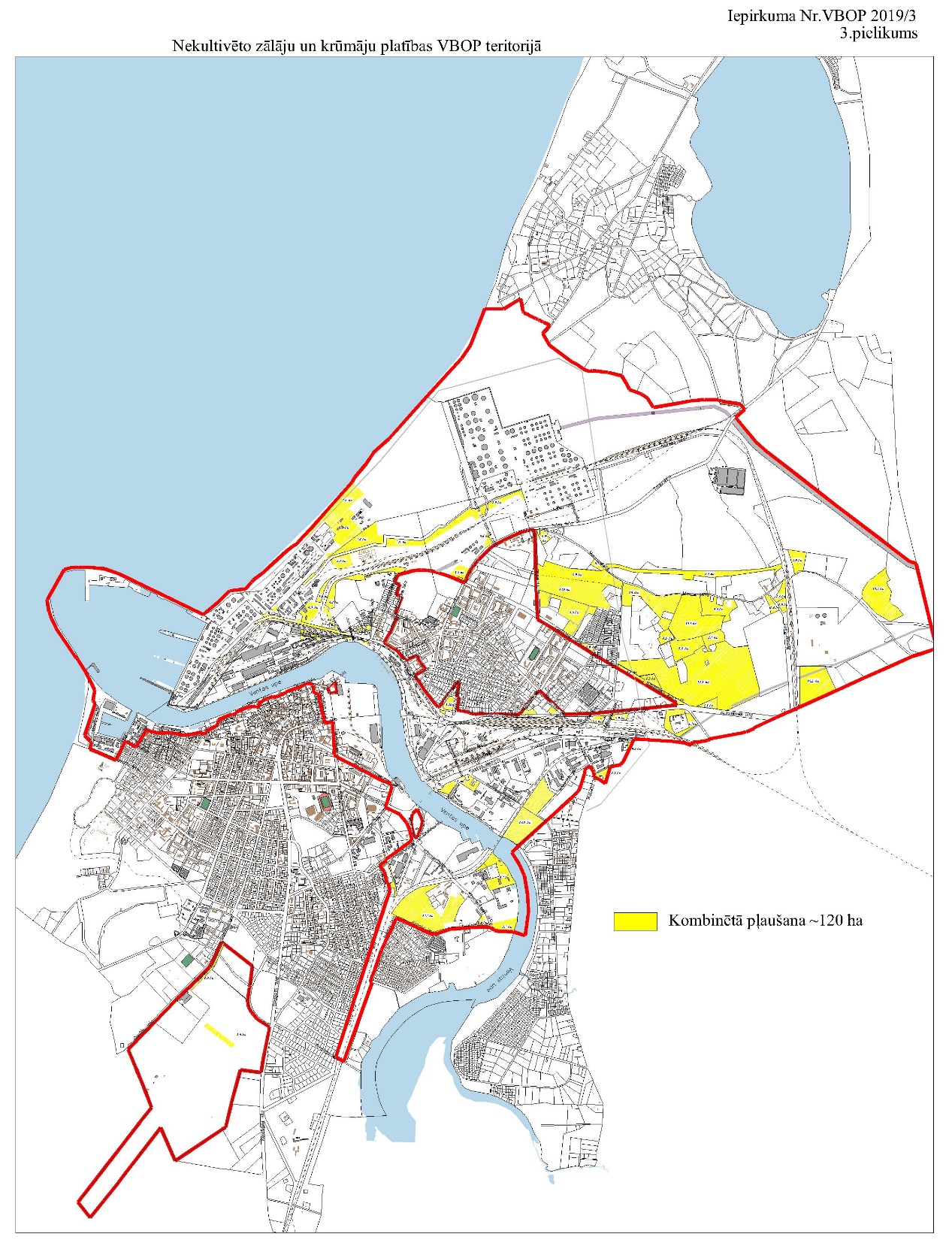 